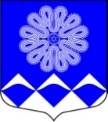 РОССИЙСКАЯ ФЕДЕРАЦИЯСОВЕТ ДЕПУТАТОВ
МУНИЦИПАЛЬНОГО ОБРАЗОВАНИЯПЧЕВСКОЕ СЕЛЬСКОЕ ПОСЕЛЕНИЕКИРИШСКОГО МУНИЦИПАЛЬНОГО РАЙОНАЛЕНИНГРАДСКОЙ ОБЛАСТИРЕШЕНИЕот  24 ноября  2022 года                                                                               № 33/169д. Пчева	Рассмотрев представленные администрацией муниципального образования Пчевское сельское поселение Киришского муниципального района Ленинградской области основные характеристики бюджета муниципального образования Пчевское сельское поселение Киришского муниципального района Ленинградской области на 2023 год и на  плановый период 2024 и 2025 годов, совет депутатов муниципального образования Пчевское сельское поселение Киришского муниципального района Ленинградской области РЕШИЛ:Одобрить основные характеристики бюджета муниципального образования Пчевское сельское поселение Киришского муниципального района Ленинградской области:1.1. на 2023 год по доходам в сумме 21322,59 тысячи рублей, по расходам в сумме 21332,59 тысячи рублей, дефицит в сумме 10,0 тысяч рублей;1.2. на 2024 год по доходам в сумме 21304,71 тысячи рублей, по расходам в сумме 21665,17 тысяч рублей, дефицит в сумме 360,46 тысяч рублей;1.3. на 2025 год по доходам в сумме 22201,48 тысяча рублей, по расходам в сумме 22598,36 тысяч рублей, дефицит в сумме 396,88 тысяч рублей.          2. Опубликовать настоящее решение в газете «Пчевский вестник».           3. Настоящее решение вступает в силу со дня официального опубликования. Глава муниципального образованияПчевское сельское поселениеКиришского муниципального районаЛенинградской области                                                                           В.В. Лысенков